پایان نامهبررسی اجمالی یک نوع UPS توان بالا UPS EMERSON 400KVAاستاد راهنما : تدوین : با تشکر و قدردانی از جناب آقای مهندس مسعود سرپاککه در تدوین ، گردآوری و ارائه منابع مورد ا ستفاده درپروژه مذکور بنده را مورد عنایت قرار داده .امید است که توانسته باشم حق مطلب را ادا نموده و قطره ایهرچند اندک از دریای عظیم تکنولوژی ( الکترونیک قدرت )را به جویندگان علم و دانشجویان رشته های برق ارائه نموده باشم .تقدیم به روح پرفتوح پدرم و تقدیم به همسرم بپاس تحمل سختیها و مشکلات فراوانی که در ایام تحصیلاتم صبورانه تحمل نموده و همواره مشوق من بودند . فهرست مطالبمقدمه 											.8 نمای کلی از UPS										.9UPS چیست ؟ 										.10موارد استفاده از بارهای حساس .									.10مشکلات موجود در برق شهر .									11UPS بعنوان راه حل										.15Back Up یوپی اس چیست										15توان UPS.											.16UPS های موجود 										.18سیستمهای توان بالا UPS..										.22ساختار UPS.											28سیستم On-Line .										29اگر UPS خراب شود چه اتفاقی می افتد ؟ 									33اجزای اصلی تشکیل دهنده UPS 									34تبدیل ولتاژ											35روش متداول استفاده از ترانس 									36ولتاژ DC Busbar  ( باتری ) 									38Inverter Regulation 										39روش بدون ترانس 										39بخش قدرت یکسو کننده (Rectifier )									41اصول کنترل کننده فاز 										41یکسو کننده 6- پالس 										44ضریب توان ورودی 										48بخش قدرت اینورتر 										51روش ساخت اینورتر با استفاده از تغییر فاز 									52تبدیل DC به AC  تولید ولتاژ خروجی 									53مدولاسیون پهنای پالس										.56خروجی اینورتر 											60سوئیچ استاتیک 											64طرز کار سوئیچ استاتیک										65نحوه روشن و خاموش کردن یوپی اس Emerson 								66باتریها											68باتری چیست 											.68باتری سرب اسید 										69اندازه و مکان باتریها 										70اتصال سری 											71اتصال موازی 											72جعبه های اتصال 										73Battery Room 										74کابینت باتری											75عمر تعیین شده باتری 										76سولفاته شدن باتری Undercharge  									76شارژ بیش از حد باتری .										77ایمنی باتری 											81روش محاسبه توان UPS و آمپر ساعت باتری مورد نیاز (AH)							82محاسبه UPS تکفاز و باتری آن									83محاسبه UPS سه فاز و باتری آن .									84مشخصات 400KVA  UPS Emerson  								88نقشه ها و مدارات UPS Emerson   و عکسهای مربوطه 							90منابع 											103مقدمهقطع ناگهانی برق باعث اختلال در اکثر فعالیتهای تجاری شده و در برخی موارد امکان ادامه آن را کاملا از بین می برد بعنوان مثال شرکتهای بسیاری را میتوان نام برد که در اثر پیامدهای حاصل از قطع برق ورشکست شده اند البته تنها قطع برق شهر اثرات مخرب به همراه ندارد بسیاری از دستگاه های الکتریکی ( مانند سیستمهای کامپیوتری ) نسبت به نارسائیهایی مانند افت لحظه ای ولتاژ ، افت طولانی ولتاژ ، قطع برق ، ولتاژ لحظه ای بالا، نویز و تاثیرات فرکانس رادیوئی و تغییرات فرکانس در منبع تغذیه خود حساس هستند . به اینگونه بارها اغلب (( بارهای حساس )) گفته می شود زیرا عملکرد مداوم آنها برای فعالیتهای تجاری یک شرکت حائز اهمیت است و همچنین به این دلیل که اینگونه بارها برای عملکرد صحیح به یک منبع نیروی برق با ثبات تر و قابل اطمینان تر از آنچه عموما توسط منابع تغذیه همگانی ارائه میشود نیاز دارند سیستم مورد بررسی که اینجانب روی آن کار کرده و سالها تعمیر و نگهداری آن را بعهده داشته ام انواع UPS ها از 3 تا KVA300 بود با مارکهای مختلف که در پروژه فوق فقط UPS 400KVA مارک EMERSON را بررسی خواهیم نمود .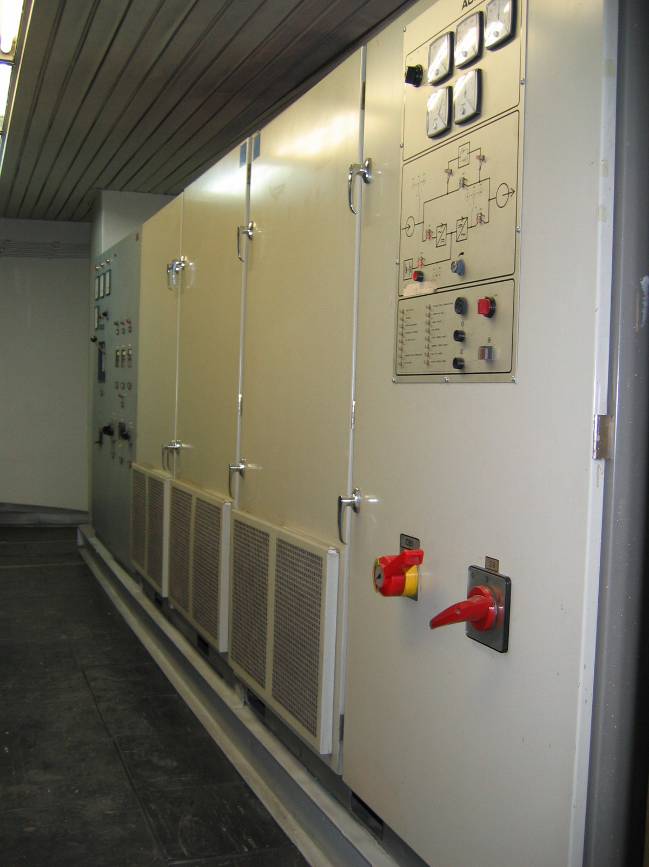  یوپی اس (UPS ) چیست ؟اگر به عبارت (UPS) UNITERRUPTIBLE POWER SUPPLIES توجه نمائیم و معنای لغوی آن را استخراج نمائیم . UPSبعنوان منبع تغذیه بدون وقفه معنی می شود و دستگاهی است متشکل از قطعات حالت جامد (Solid –State) که بین منبع برق ورودی و بار وصل شده و از بروز اختلالات برق ورودی (شهر یا ژنراتور ) از جمله قطع کامل آن جلوگیری می کند  .                                       Mains Supply                                  UPS System                                      Loadچون این سیستم از قطعات Solid-State تشکیل شده است غالبا" بعنوان UPS استاتیک شناخته می شود این سیستم نقطه مقابل سیستمهای دوار هستند که بر تکنولوژی موتور / ژنراتور متکی می باشد . سیستمهای دوار هنوز موجود بوده و موارد استفاده خاص خود را دارند ولی در سالهای اخیر این سیستمها بعنوان Back Up سیستمهای UPS استفاده می شود و در این جا بحث ما در مورد سیتسمهای UPS استاتیک است . موارد استفاده از بارهای حساس : به همان اندازه که تجهیزات میکروپروسسوری وارد بازارهای تجاری و صنعتی می شوند ، تعداد و انواع بارهایی که جزء طبقه بندی بارهای حساس قرار میگریند سریعا" در حال افزایش است . گسترش پردازش on-line معاملات و تجارت الکترونیکی در شرایطی که انجام تجارت 24 ساعته نیازمند نیرویی با کیفیت نامحدود می باشد ، صحت این مطلب را تائید میکند . برخی از انواع بارهای حساس عبارتند از : 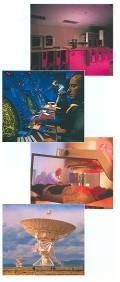 کامپیوترها ، مثل سیستمهای پردازش و کنترل تجهیزات عملیات صنعتی ، مانند عملیات تولیدی دقیق تجهیزات درمانی ، مانند سیستمهای کنترل و حفظ حیات (MRI – سی تی اسکن و ... ) تجهیزات شبکه ارتباطی مانند PABX ترمینالهای دستگاه های POS (Point of Sales )  مانند سیستمهای خرده فروشی معاملات تجاری on-line ، مانند خرید و فروش از طریق اینترنت .  اثرات نامناسب بر روی بار حساس میتواند شامل موارد زیر باشد : توقف عملیات تجاری ، مانند عدم امکان انجام فعالیت تجاری و یا برقراری ارتباط . از بین رفتن یا مخدوش شدن اطلاعات در اثر مشکل نرم افزاری .خراب شدن سخت افزار گرانقیمت و اجزاء آن در اثر کاهش یا افزایش شدید و ناگهانی ولتاژ .کاهش تولید در اثر صحیح نبودن عملیات تولیدی و احتمال خرابی تجهیزات مربوطه .درست کار نکردن سیستم کنترل .زیان تجاری در اثر خرابی دستگاه pos یا تجهیزات ارتباطی . ضرر ناشی از زمان از دست رفته برای تنظیم یا تعمیر سیستم آسیب دیده . 